Отчет о проведенном проекте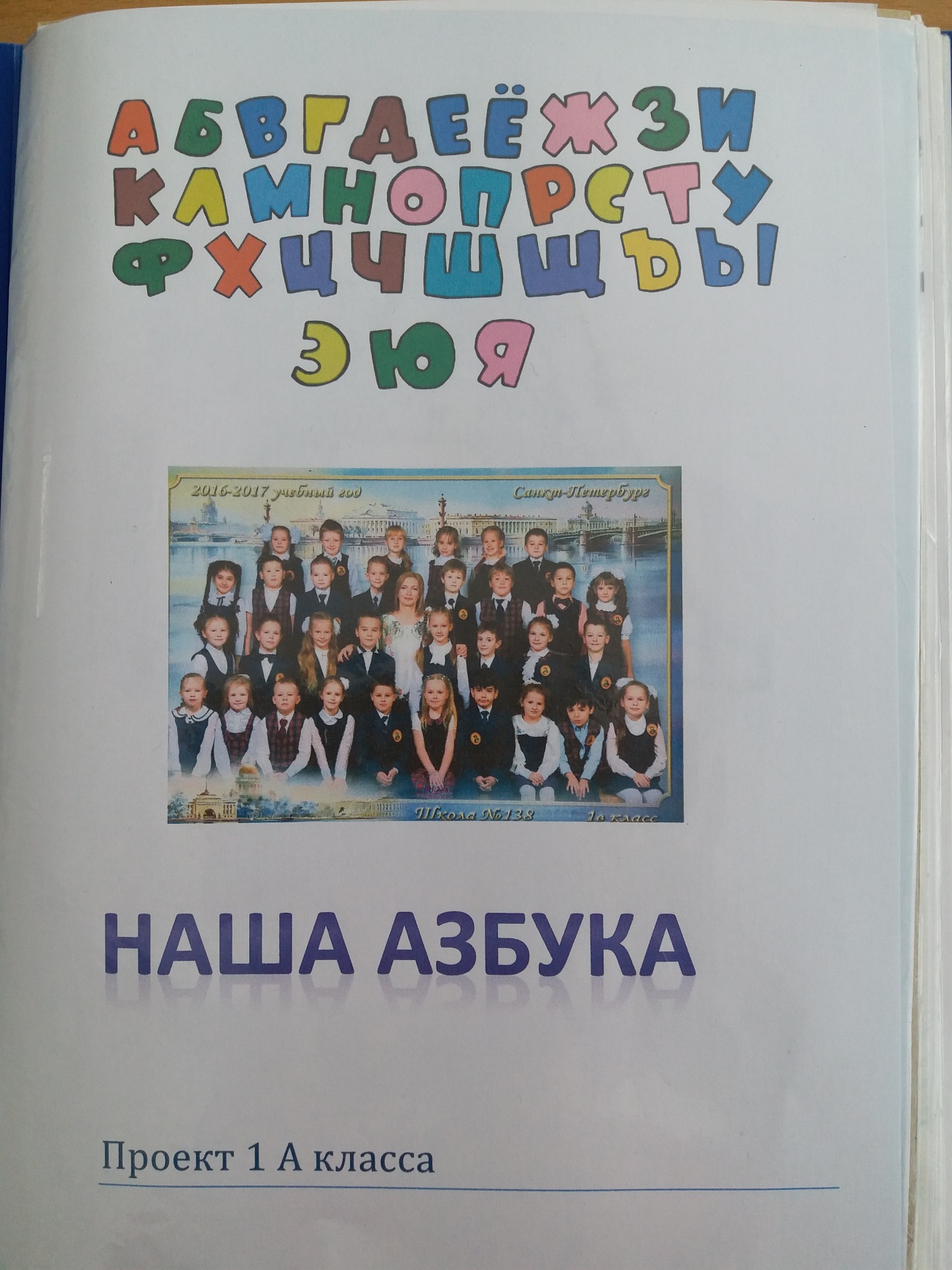 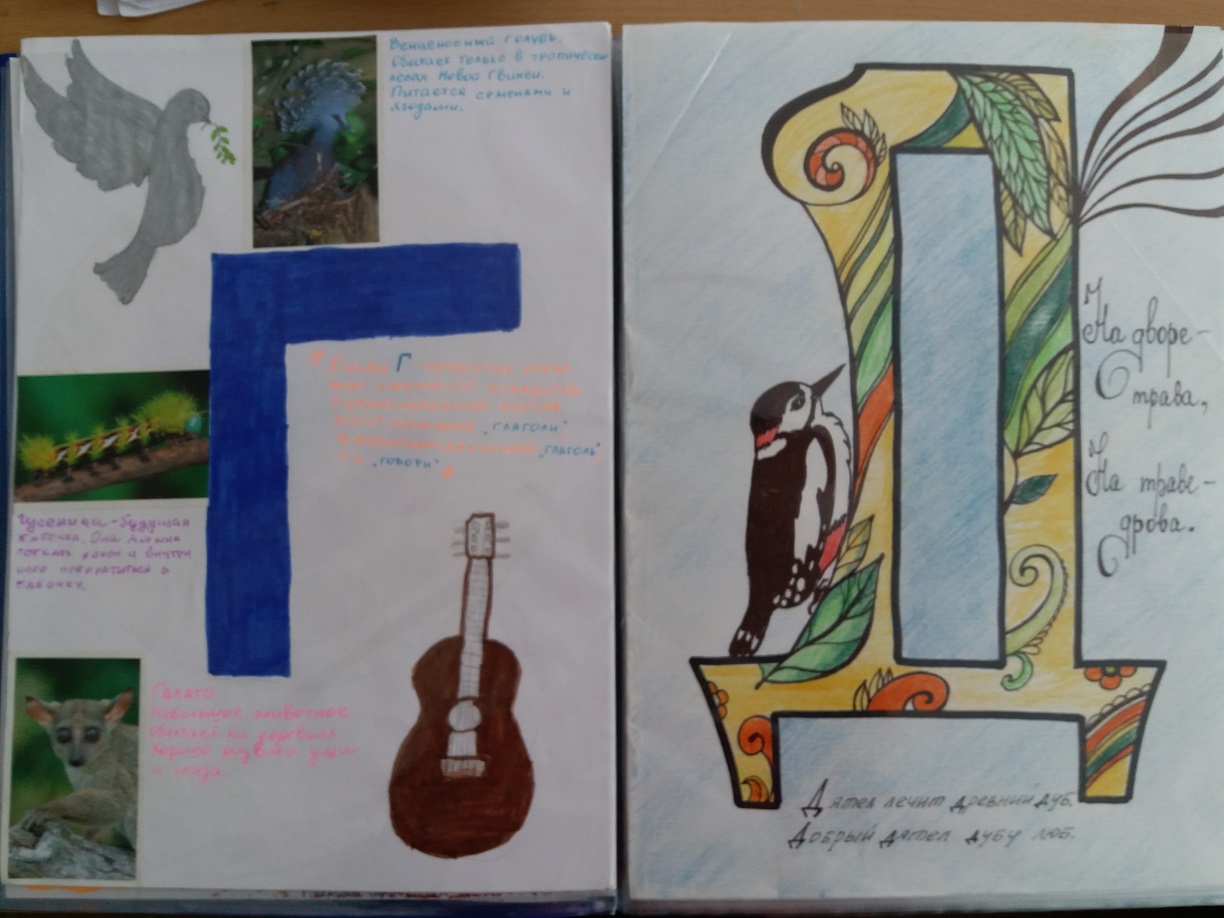 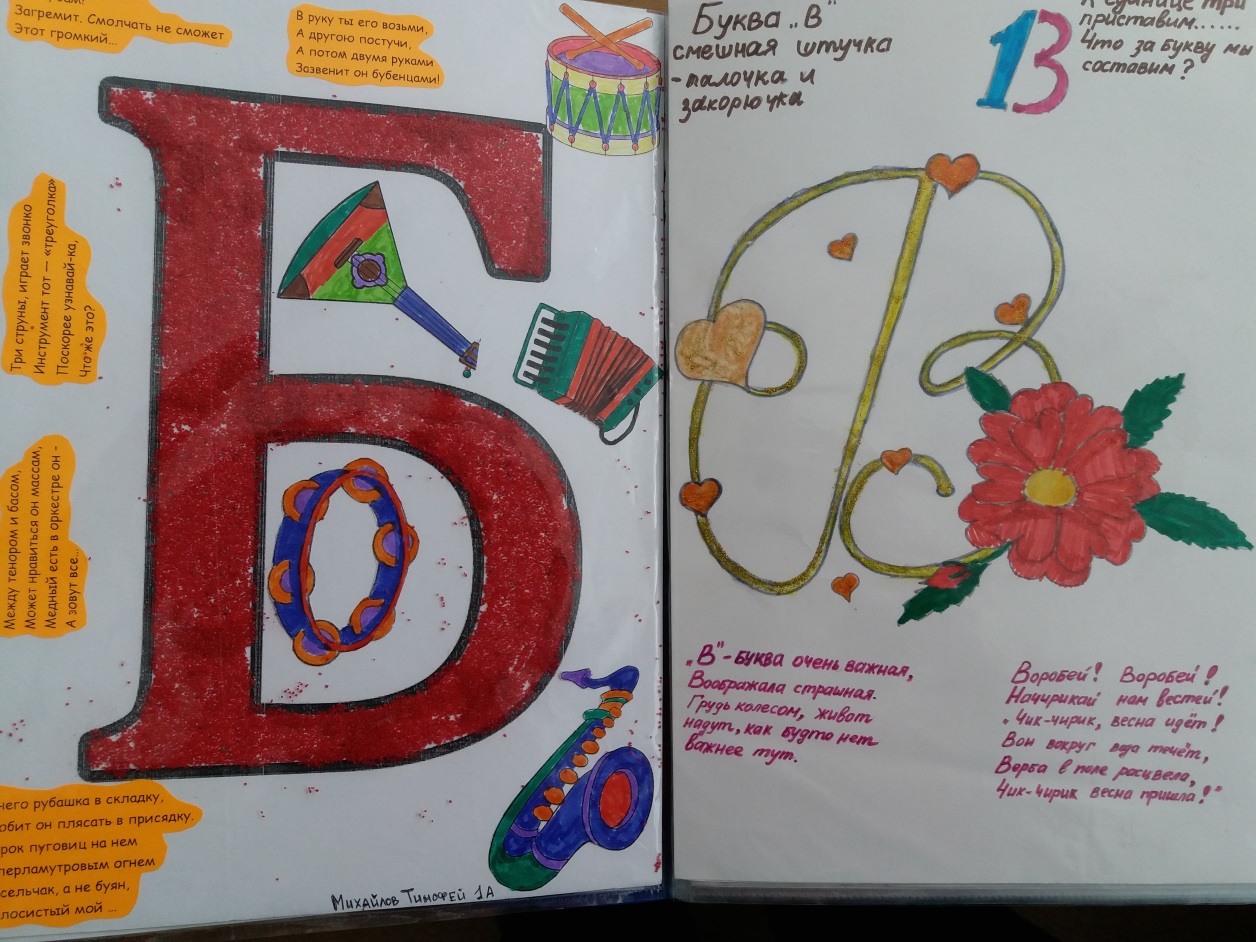 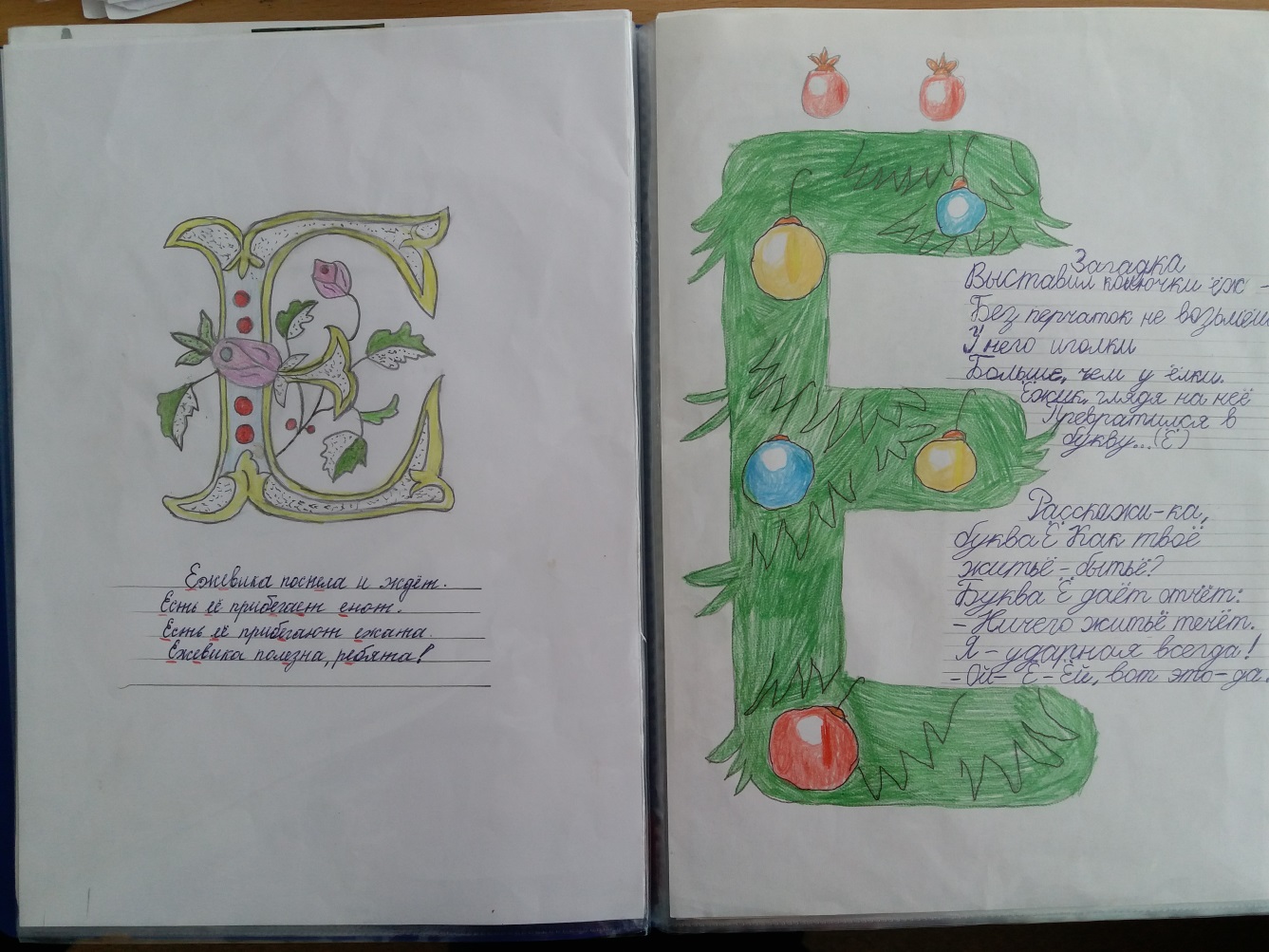 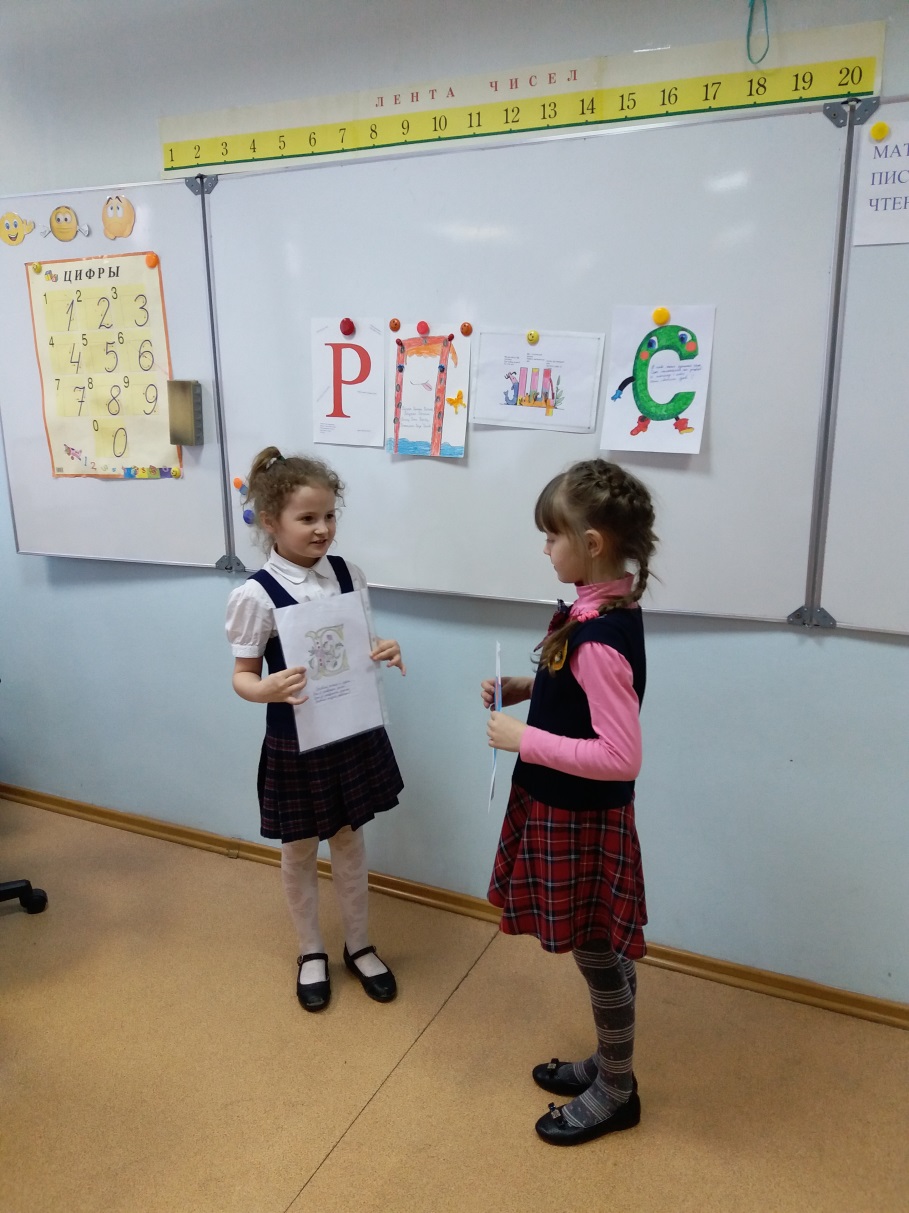 Название проектаНаша АзбукаДата проведения1.10-27.03Участники проектаУченики 1 А классаРуководители проектаХаликова В.Е.Тип проектаИнформационный с элементами творческогоЦель проектаИспользование результатов изучения алфавита в проектной деятельности.Задачи проектаУчиться отбирать и использовать информацию, необходимую для проекта. Творчески обрабатывать и оформлять полученную информацию.Учебные дисциплины, участвующие в проектеОбучение грамотеЭтапы проектаКраткое описание деятельность участников проекта1. ПодготовительныйФормулирование и постановка проблемы, изучение букв русского алфавита2. ПланированиеПоиск информации3. Работа над проектом Сбор материала, работа с литературой и другими источниками, позволяющими расширить проект. 4. Презентация проектаОформление полученной информации: создание книги «Наша Азбука», сочинение сказок с использованием изготовленных букв.5. РефлексияОбсуждение работ